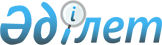 О внесении изменений и дополнений в решение Мойынкумского районного маслихата от 22 декабря 2014 года № 31-4 "О районном бюджете на 2015 - 2017 годы"Решение маслихата Мойынкумского района Жамбылской области от 3 апреля 2015 года № 33-2. Зарегистрировано Департаментом юстиции Жамбылской области 7 апреля 2015 года № 2596       Примечание РЦПИ. 

       В тексте документа сохранена пунктуация и орфография оригинала. 

      В соответствии со статьей 109 Бюджетного кодекса Республики Казахстан от 4 декабря 2008 года, статьей 6 Закона Республики Казахстан "О местном государственном управлении и самоуправлении в Республике Казахстан" от 23 января 2001 года и решением Жамбылского областного маслихата от 26 марта 2015 года № 35-4 "О внесении изменений и дополнений в решение Жамбылского областного маслихата от 11 декабря 2014 года № 33-3 "Об областном бюджете на 2015-2017 годы" (зарегистрировано в Реестре государственной регистрации нормативных правовых актов № 2591) районный маслихат РЕШИЛ: 

      1.  Внести в решение Мойынкумского районного маслихата от 22 декабря 2014 года № 31-4 "О районном бюджете 2015-2017 годы" (зарегистрировано в Реестре государственной регистрации нормативных правовых актов №2452, опубликовано 6 января 2015 года в газете "Мойынқұм таңы" №3-4) следующие изменения и дополнения:

      в пункте 1: 

      в подпункте 1):

      цифры "4 566 609" заменить цифрами "4 240 400";

      цифры "1 041 022" заменить цифрами "1 054 584";

      цифры "4 500" заменить цифрами "4 796";

      цифры "5 314" заменить цифрами "6 456";

      цифры "3 515 773" заменить цифрами "3 174 564";

      в подпункте 2):

      цифры "4 566 609" заменить цифрами "4 292 117";

      в подпункте 5):

      цифры "-44 694" заменить цифрами "-96 411";

      в подпункте 6):

      цифры "44 694" заменить цифрами "96 411";

      цифры "0" заменить цифрами "51 717";

      Приложение № 1 к указанному решению изложить в новой редакции согласно приложению к настоящему решению.

      2.  Настоящее решение вступает в силу со дня государственной регистрации в органах юстиции и вводится в действие с 1 января 2015 года.  

 Бюджет Мойынкумского района на 2015 год
					© 2012. РГП на ПХВ «Институт законодательства и правовой информации Республики Казахстан» Министерства юстиции Республики Казахстан
				
      Председатель сессии районного

Секретарь районного

      маслихата

маслихата

       К. Хасенов

Ш. Исабеков
Приложение к решению
Мойынкумского районного
 маслихата № 33-2
от 3 апреля 2015 года Приложение № 1 к решению
Мойынкумского районного
маслихата № 31-4
от 22 декабря 2014 года Категория

Категория

Категория

Категория

Сумма, тысяч тенге

Класс

Класс

Класс

Сумма, тысяч тенге

Подкласс

Подкласс

Наименование

1

2

3

4

5

1. ДОХОДЫ

4240400

1

Налоговые поступления

1054584

01

Подоходный налог

129987

2

Индивидуальный подоходный налог

129987

03

Социальный налог

102902

1

Социальный налог

102902

04

Hалоги на собственность

803839

1

Налоги на имущество

759943

3

Земельный налог

4052

4

Налог на транспортные средства

39024

5

Единый земельный налог

820

05

Внутренние налоги на товары, работы и услуги 

14768

2

Акцизы

4400

3

Поступления за использование природных и других ресурсов 

3544

4

Сборы за ведение предпринимательской и профессиональной деятельности 

6695

5

Налог на игорный бизнес 

129

07

Прочие налоги

130

1

Прочие налоги

130

08

Обязательные платежи, взимаемые за совершение юридически значимых действий и (или) выдачу документов уполномоченными на то государственными органами или должностными лицами

2958

1

Государственная пошлина 

2958

2

Hеналоговые поступления

4796

01

Доходы от государственной собственности

199

1

Поступления части чистого дохода государственных предприятий

181

5

Доходы от аренды имущества, находящегося в государственной собственности

18

04

Штрафы, пени, санкции, взыскания, налагаемые государственными учреждениями, финансируемыми из государственного бюджета, а также содержащимися и финансируемыми из бюджета (сметы расходов) Национального Банка Республики Казахстан

97

1

Штрафы, пени, санкции, взыскания, налагаемые государственными учреждениями, финансируемыми из государственного бюджета, а также содержащимися и финансируемыми из бюджета (сметы расходов) Национального Банка Республики Казахстан, за исключением поступлений от организаций нефтяного сектора

97

06

Прочие неналоговые поступления

4500

1

Прочие неналоговые поступления

4500

3

Поступление от продажи основного капитала

6456

01

Продажа государственного имущества, закрепленного за государственными учреждениями

1339

1

Продажа государственного имущества, закрепленного за государственными учреждениями

1339

03

Продажа земли и нематериальных активов

5117

1

Продажа земли

5000

2

Продажа нематериальных активов

117

4

Поступление трансфертов

3174564

02

Трансферты из вышестоящих органов государственного управления

3174564

2

Трансферты из областного бюджета

3174564

Функциональная группа

Функциональная группа

Функциональная группа

Функциональная группа

Сумма, тысяч тенге

Администратор бюджетных программ

Администратор бюджетных программ

Администратор бюджетных программ

Сумма, тысяч тенге

Программа 

Программа 

Наименование

1

2

3

4

5

2. РАСХОДЫ

4292117

01

Государственные услуги общего характера

385197

112

Аппарат маслихата района (города областного значения)

17337

001

Услуги по обеспечению деятельности маслихата района (города областного значения)

17067

003

Капитальные расходы государственного органа

270

122

Аппарат акима района (города областного значения)

104321

001

Услуги по обеспечению деятельности акима района (города областного значения)

96871

003

Капитальные расходы государственного органа

7450

123

Аппарат акима района в городе, города районного значения, поселка, села, сельского округа

216367

001

Услуги по обеспечению деятельности акима района в городе, города районного значения, поселка, села, сельского округа

213647

022

Капитальные расходы государственного органа

2720

452

Отдел финансов района (города областного значения)

15766

001

Услуги по реализации государственной политики в области исполнения бюджета и управления коммунальной собственностью района (города областного значения)

14448

003

Проведение оценки имущества в целях налогообложения

948

010

Приватизация, управление коммунальным имуществом, постприватизационная деятельность и регулирование споров, связанных с этим

50

018

Капитальные расходы государственного органа

320

453

Отдел экономики и бюджетного планирования района (города областного значения)

14276

001

Услуги по реализации государственной политики в области формирования и развития экономической политики, системы государственного планирования

14126

004

Капитальные расходы государственного органа

150

458

Отдел жилищно-коммунального хозяйства, пассажирского транспорта, автомобильных дорог, строительства и жилищной инспекции района (города областного значения)

9851

001

Услуги по реализации государственной политики на местном уровне в области жилищно-коммунального хозяйства, пассажирского транспорта, автомобильных дорог, строительства и жилищной инспекции

9691

013

Капитальные расходы государственного органа

160

494

Отдел предпринимательства и промышленности района (города областного значения)

7279

001

Услуги по реализации государственной политики на местном уровне в области развития предпринимательства и промышленности

7204

003

Капитальные расходы государственного органа

75

02

Оборона 

26002

122

Аппарат акима района (города областного значения)

3040

005

Мероприятия в рамках исполнения всеобщей воинской обязанности

3040

122

Аппарат акима района (города областного значения)

22962

006

Предупреждение и ликвидация чрезвычайных ситуаций масштаба района (города областного значения)

22962

03

Общественный порядок, безопасность, правовая, судебная, уголовно-исполнительная деятельность

1503

458

Отдел жилищно-коммунального хозяйства, пассажирского транспорта и автомобильных дорог района (города областного значения)

1503

021

Обеспечение безопасности дорожного движения в населенных пунктах

1503

04

Образование

2785580

464

Отдел образования района (города областного значения)

450041

009

Обеспечение деятельности организаций дошкольного воспитания и обучения

246725

040

Реализация государственного образовательного заказа в дошкольных организациях образования

203316

464

Отдел образования района (города областного значения)

2128875

003

Общеобразовательное обучение

1936691

006

Дополнительное образование для детей 

192184

465

Отдел физической культуры и спорта района (города областного значения)

41576

017

Дополнительное образование для детей и юношества по спорту

41576

464

Отдел образования района (города областного значения)

133383

001

Услуги по реализации государственной политики на местном уровне в области образования

12370

004

Информатизация системы образования в государственных учреждениях образования района (города областного значения)

10000

005

Приобретение и доставка учебников, учебно-методических комплексов для государственных учреждений образования района (города областного значения)

29066

007

Проведение школьных олимпиад, внешкольных мероприятий и конкурсов районного (городского) масштаба

920

012

Капитальные расходы государственного органа

150

015

Ежемесячная выплата денежных средств опекунам (попечителям) на содержание ребенка-сироты (детей-сирот), и ребенка (детей), оставшегося без попечения родителей

11212

029

Обследование психического здоровья детей и подростков и оказание психолого-медико-педагогической консультативной помощи населению

11587

067

Капитальные расходы подведомственных государственных учреждений и организаций

58078

466

Отдел архитектуры, градостроительства и строительства района (города областного значения)

31705

037

Строительство и реконструкция объектов образования

31705

06

Социальная помощь и социальное обеспечение

146555

451

Отдел занятости и социальных программ района (города областного значения)

98535

002

Программа занятости

27700

004

Оказание социальной помощи на приобретение топлива специалистам здравоохранения, образования, социального обеспечения, культуры, спорта и ветеринарии в сельской местности в соответствии с законодательством Республики Казахстан

6000

005

Государственная адресная социальная помощь

 3616

006

Оказание жилищной помощи

100

007

Социальная помощь отдельным категориям нуждающихся граждан по решениям местных представительных органов

5290

010

Материальное обеспечение детей-инвалидов, воспитывающихся и обучающихся на дому

1070

014

Оказание социальной помощи нуждающимся гражданам на дому

6056

016

Государственные пособия на детей до 18 лет

31387

017

Обеспечение нуждающихся инвалидов обязательными гигиеническими средствами и предоставление услуг специалистами жестового языка, индивидуальными помощниками в соответствии с индивидуальной программой реабилитации инвалида

14594

052

Проведение мероприятий, посвященных семидесятилетию Победы в Великой Отечественной войне

2722

451

Отдел занятости и социальных программ района (города областного значения)

47807

001

Услуги по реализации государственной политики на местном уровне в области обеспечения занятости и реализации социальных программ для населения

24472

011

Оплата услуг по зачислению, выплате и доставке пособий и других социальных выплат

400

025

Внедрение обусловленной денежной помощи по проекту "Өрлеу"

22935

458

Отдел жилищно-коммунального хозяйства, пассажирского транспорта и автомобильных дорог района (города областного значения)

213

050

Реализация Плана мероприятий по обеспечению прав и улучшению качества жизни инвалидов

213

07

Жилищно-коммунальное хозяйство

291008

464

Отдел образования района (города областного значения)

5410

026

Ремонт объектов в рамках развития городов и сельских населенных пунктов по Дорожной карте занятости 2020

5410

458

Отдел жилищно-коммунального хозяйства, пассажирского транспорта и автомобильных дорог района (города областного значения)

106647

012

Функционирование системы водоснабжения и водоотведения

106647

466

Отдел архитектуры, градостроительства и строительства района (города областного значения)

107171

058

Развитие системы водоснабжения и водоотведения в сельских населенных пунктах

107171

123

Аппарат акима района в городе, города районного значения, поселка, села, сельского округа

18200

009

Обеспечение санитарии населенных пунктов

2244

011

Благоустройство и озеленение населенных пунктов

15956

458

Отдел жилищно-коммунального хозяйства, пассажирского транспорта и автомобильных дорог района (города областного значения)

53580

015

Освещение улиц в населенных пунктах

11803

018

Благоустройство и озеленение населенных пунктов

41777

08

Культура, спорт, туризм и информационное пространство

177092

455

Отдел культуры и развития языков района (города областного значения)

68976

003

Поддержка культурно-досуговой работы

68976

465

Отдел физической культуры и спорта района (города областного значения)

13327

001

Услуги по реализации государственной политики на местном уровне в сфере физической культуры и спорта

6764

004

Капитальные расходы государственного органа 

185

005

Развитие массового спорта и национальных видов спорта

1500

006

Проведение спортивных соревнований на районном (города областного значения) уровне

780

007

Подготовка и участие членов сборных команд района (города областного значения) по различным видам спорта на областных спортивных соревнованиях

2878

032

Капитальные расходы подведомственных государственных учреждений и организаций

1220

455

Отдел культуры и развития языков района (города областного значения)

32006

006

Функционирование районных (городских) библиотек

32006

456

Отдел внутренней политики района (города областного значения)

20730

002

Услуги по проведению государственной информационной политики через газеты и журналы

20730

455

Отдел культуры и развития языков района (города областного значения)

14412

001

Услуги по реализации государственной политики на местном уровне в области развития языков и культуры

8810

010

Капитальные расходы государственного органа

435

032

Капитальные расходы подведомственных государственных учреждений и организаций

5167

456

Отдел внутренней политики района (города областного значения)

27641

001

Услуги по реализации государственной политики на местном уровне в области информации, укрепления государственности и формирования социального оптимизма граждан

11063

003

Реализация мероприятий в сфере молодежной политики

16282

006

Капитальные расходы государственного органа

146

032

Капитальные расходы подведомственных государственных учреждений и организаций

150

10

Сельское, водное, лесное, рыбное хозяйство, особо охраняемые природные территории, охрана окружающей среды и животного мира, земельные отношения

165130

462

Отдел сельского хозяйства района (города областного значения)

31326

001

Услуги по реализации государственной политики на местном уровне в сфере сельского хозяйства

11413

006

Капитальные расходы государственного органа

300

099

Реализация мер по оказанию социальной поддержки специалистов 

19613

473

Отдел ветеринарии района (города областного значения)

40590

001

Услуги по реализации государственной политики на местном уровне в сфере ветеринарии

21475

003

Капитальные расходы государственного органа

150

005

Обеспечение функционирования скотомогильников (биотермических ям)

1500

006

Организация санитарного убоя больных животных

3750

007

Организация отлова и уничтожения бродячих собак и кошек

900

008

Возмещение владельцам стоимости изымаемых и уничтожаемых больных животных, продуктов и сырья животного происхождения

3920

009

Проведение ветеринарных мероприятий по энзоотическим болезням животных

2700

010

Проведение мероприятий по идентификации сельскохозяйственных животных

6195

463

Отдел земельных отношений района (города областного значения)

18214

001

Услуги по реализации государственной политики в области регулирования земельных отношений на территории района (города областного значения)

18064

007

Капитальные расходы государственного органа

150

473

Отдел ветеринарии района (города областного значения)

75000

011

Проведение противоэпизоотических мероприятий

75000

11

Промышленность, архитектурная, градостроительная и строительная деятельность

39258

466

Отдел архитектуры, градостроительства и строительства района (города областного значения)

39258

001

Услуги по реализации государственной политики в области строительства, улучшения архитектурного облика городов, районов и населенных пунктов области и обеспечению рационального и эффективного градостроительного освоения территории района (города областного значения)

10967

013

Разработка схем градостроительного развития территории района, генеральных планов городов районного (областного) значения, поселков и иных сельских населенных пунктов

27801

015

Капитальные расходы государственного органа

490

12

Транспорт и коммуникации

231087

458

Отдел жилищно-коммунального хозяйства, пассажирского транспорта и автомобильных дорог района (города областного значения)

231087

023

Обеспечение функционирования автомобильных дорог

231087

13

Прочие

42330

123

Аппарат акима района в городе, города районного значения, поселка, села, сельского округа

25830

040

Реализацию мер по содействию экономическому развитию регионов в рамках Программы "Развитие регионов" 

25830

452

Отдел финансов района (города областного значения)

16500

012

Резерв местного исполнительного органа района (города областного значения)

16500

15

Трансферты

1375

452

Отдел финансов района (города областного значения)

1375

006

Возврат неиспользованных (недоиспользованных) целевых трансфертов

1375

3. Чистое бюджетное кредитование

44694

Бюджетные кредиты

59460

10

Сельское, водное, лесное, рыбное хозяйство, особо охраняемые природные территории, охрана окружающей среды и животного мира, земельные отношения

59460

462

Отдел сельского хозяйства района (города областного значения)

59460

008

Бюджетные кредиты для реализации мер социальной поддержки специалистов 

59460

5

Погашение бюджетных кредитов

14766

01

Погашение бюджетных кредитов

14766

1

Погашение бюджетных кредитов, выданных из государственного бюджета

14766

5. Дефицит (профицит) бюджета

-96411

6. Финансирование дефицита (использование профицита) бюджета

96411

7

Поступление займов

59460

01

Внутренние государственные займы

59460

2

Договоры займа

59460

16

Погашение займов

14766

452

Отдел финансов района (города областного значения)

14766

008

Погашение долга местного исполнительного органа перед вышестоящим бюджетом

14766

8

Используемые остатки бюджетных средств

51717

01

Остатки бюджетных средств

51717

1

Свободные остатки бюджетных средств

51717

